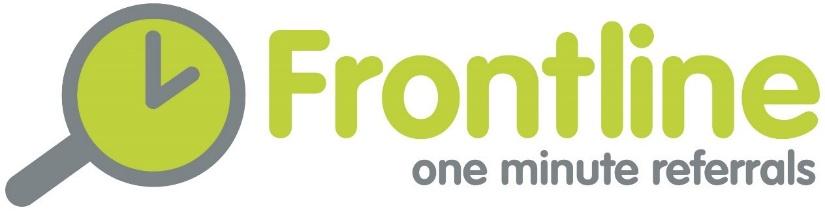 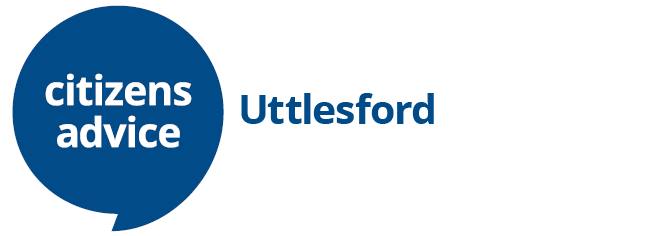 Frontline administrator(2 roles or job-share)Context of role:	Administration and support for users of a digital referral and signpost platformReporting to:		Business Development LeadHours:	15 hours per week or 30hr job share, 1 year fixed term contract with potential for extension. Potential to work from home or balance office and home working after becoming confident in the role. Covering 9.30am to 4pm Monday to FridayLocation: 	Saffron WaldenSalary:			£8,885 per year for 15hrs a weekApplication process:	Submit completed application form by email together with covering letter to kate.robson@frontlinereferrals.org.ukApplication deadline	9am 25th July, 2022Interview date:		Week commencing 25th July, 2022About Frontline Referrals Limited‘Frontline’ is a trusted, secure digital platform which does three things:At a local level it is a ‘living’ library and shop window of community support and wellbeing services across a districtIt enables services and members of the public to signpost and securely refer into servicesEnsuring that no referrals are missed Frontline provides a real-time feedback loop on referrals made.At the moment we serve districts within Essex, Hertfordshire and the whole of Northumberland.  The Frontline app - ‘Frontline Referrals’ - is freely available on all Android and IOS devices.Frontline Referrals Limited is a non profit company that is owned and controlled by Uttlesford Citizens Advice. Employment contracts will be with Uttlesford Citizens Advice.  Want to chat about this role?If you want to chat about the role further, you can contact Amy on 01799 618842 or Kate on 01799 526557 or email amy.rowson@frontlinereferrals.org.uk  Role profile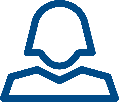 User SupportRespond to the Frontline telephone number during working hours, e.g. requests and queries from service users, providers and members of the publicMonitor and respond promptly to the Frontline email account during working hours Provide support and training as appropriate to service users, e.g. help them with log-in issues, accessing referrals, adding new services, adding or removing users etc, in line with Frontline’s joining criteriaBuild and maintain professional and productive working relationships with colleagues, users and services.Work with local users and other community networks to ensure that local service provision is accurately reflected on Frontline libraries in a timely, proactive manner.Become familiar with services in all areas and research potential new organisations to fill gaps in local Frontline librariesUser AdministrationCheck amendments to existing services (including language/ context/ appropriateness)Ensure that information on users, services and organisations is up to dateEnsure that referrals made by service users or members of the public (‘call back’ requests) are dealt with in a timely manner as specified in Frontline’s terms and conditionsDraft monthly/quarterly news updates for distribution to usersMaintain appropriate notes on Frontline regarding all administration/support of users so as to avoid unnecessary duplication.Other TasksAttend community partnership meetings (mostly online) to represent Frontline, provide updates to the forums and gather new information to feed back to Frontline teamBecome familiar with services in all areas and research potential new organisations to fill gaps in local Frontline librariesHelp with compiling data reports, graphs - confidence with excel would be helpfulAttend Frontline team meetings to share good practice, discuss user issues and consider system improvements etcSupport activities that target underused Frontline accounts Complete annual service user survey and feedback to Business Development LeadComplete an annual audit with services and referral providers to ensure that details on Frontline are correct, admin details are current and Users are still valid.  Person specificationExcellent communication skills, both oral and written, builds rapport easilyStrong IT skills – i.e confident/experienced in using Word, Excel and Powerpoint and comfortable learning new systemsFlexible approach and willingness to work as part of a team, has ‘can do’ attitudeAble to work on own initiative, sets high standards of delivery, prioritises own work, meets deadlinesKnowledge of data protection legislation would be an advance but training will be givenPrevious administration experience preferred but not essentialExperience with handling and reviewing data would be an advantageAble to research and probe information, seeks solutionsUnderstands and is committed to the aims and principles of Frontline and the wider principles of Citizens Advice.https://essexfrontline.org.uk/https://hertsfrontline.org.uk/https://northumberlandfrontline.org.uk/https://www.frontlinereferrals.org.uk/Uttlesford Citizens Advice is committed to providing a supportive and inclusive culture.We recognise the positive value of diversity, promoting equality and fairness, and challenging discrimination.We welcome our legal duties not to discriminate as a service provider and an employer. We aim to go beyond the narrow scope of legislative compliance and follow best practice, making equality, fairness and diversity a fundamental part of all our activities.We recognise people with different backgrounds, skills, attitudes and experiences bring fresh ideas and perceptions, and we wish to encourage and harness these differences to make our services more relevant and approachable.  Uttlesford Citizens Advice will not discriminate or tolerate discriminatory behaviour on the grounds of race, colour, sex, gender identity (transgender), disability, nationality, national or ethnic origin, religion or belief, marital / partnership or family status, caring responsibilities, sexual orientation, age, social class, educational background, employment status, working pattern, trade union membership or any other factor.